TeacherRachel StaffordClass8th United States HistoryDate: Mon., November 9Date:Tues., November 10Date:Wed. November 11Date:Thurs, November 12Date:Fri., November 13StandardTN Core Standards 8.17 Evaluate the (E, G, P) 8.30 Analyze the weaknesses of the Articles of Confederation, including no power to tax, no common currency, no control of interstate commerce, and no executive branch, failure of the Lost State of Franklin and the impact of Shays’ Rebellion. (C, E, H, P, TN) TN Core Standards 8.31 Identify the various leaders of the Constitutional Convention and analyze the major issues they debated, including: (C, E, H) distribution of power between the states and federal government Great Compromise Slavery and the 3/5 Compromise George Washington and James Madison TN Core Standards 8.17 Evaluate the contributions of Benjamin Franklin to American society in the areas of science, writing and literature, and politics, including analysis of excerpts from Poor Richard’s Almanack, The Autobiography of Benjamin Franklin, the Albany Plan of Union and the Join or Die cartoon. (C, H, P) 8.32 Explain the ratification process and describe the conflict between Federalists and Anti-Federalists over ratification, including the need for a Bill of Rights and concern for state’s rights, citing evidence from the Federalist Papers No. 10, 51 and other primary source texts.8.28 Describe the significance of the Magna Carta, the English Bill of Rights, and the Mayflower Compact in relation to the development of government in America. (C, H, P) 8.29 Analyze the Land Ordinance of 1785 and the Northwest Ordinance of 1787 and their impact on the future development of western settlement and the spread of public education and slavery. (E, G, P) 8.30 Analyze the weaknesses of the Articles of Confederation, including no power to tax, no common currency, no control of interstate commerce, and no executive branch, failure of the Lost State of Franklin and the impact of Shays’ Rebellion. (C, E, H, P, TN) 8.31 Identify the various leaders of the Constitutional Convention and analyze the major issues they debated, including: (C, E, H) distribution of power between the states and federal government Great Compromise Slavery and the 3/5 Compromise George Washington and James Madison 8.64 Describe the significance of the Northwest Ordinance and the banning of slavery in new states north of the Ohio River. (C, E, P) TN Core Standards 8.32 Explain the ratification process and describe the conflict between Federalists and Anti-Federalists over ratification, including the need for a Bill of Rights and concern for state’s rights, citing evidence from the Federalist Papers No. 10, 51 and other primary source texts.8.28 Describe the significance of the Magna Carta, the English Bill of Rights, and the Mayflower Compact in relation to the development of government in America. (C, H, P) TN Core Standards 8.32 Explain the ratification process and describe the conflict between Federalists and Anti-Federalists over ratification, including the need for a Bill of Rights and concern for state’s rights, citing evidence from the Federalist Papers No. 10, 51 and other primary source texts.8.28 Describe the significance of the Magna Carta, the English Bill of Rights, and the Mayflower Compact in relation to the development of government in America. (C, H, P) ObjectiveI can…..Chapter 7:  A More Perfect Union1777-1790I can understand the major events preceding the founding of the nation and relate their significance to the development of American Republic.Chapter 7:  A More Perfect Union1777-1790I can understand the major events preceding the founding of the nation and relate their significance to the development of American Republic.Chapter 7:  A More Perfect Union1777-1790I can understand the major events preceding the founding of the nation and relate their significance to the development of American Republic.Chapter 7:  A More Perfect Union1777-1790I can understand the major events preceding the founding of the nation and relate their significance to the development of American Republic.Chapter 7:  A More Perfect Union1777-1790I can understand the major events preceding the founding of the nation and relate their significance to the development of American Republic.Connections to Prior KnowledgeBell WorkWhat is an economic depression?Bell WorkWhat is a compromise?  When in our life have you had to compromise and for what reason?Bell WorkDiscuss Lesson 2 HW PacketBell WorkWhat is a contract?Bell WorkWhat country provided the framers with most of their background knowledge for the constitution?  What is your opinion of this?Guiding QuestionsHow do people form governments?How do new ideas change the way people live?How do governments change?How do people form governments?How do new ideas change the way people live?How do governments change?How do people form governments?How do new ideas change the way people live?How do governments change?How do people form governments?How do new ideas change the way people live?How do governments change?How do people form governments?How do new ideas change the way people live?How do governments change?Instructional StrategiesI do…Power Point NotesLesson 2:  Forging a New Constitution The Need for ChangeShay’s RebellionSlavery in the New RepublicThe Constitutional ConventionThe Convention BeginsThe Convention  OrganizesThe VA PlanThe NJ PlanPower Point NotesAgreeing to CompromiseThe Great Compromise3/5 CompromiseThe Question of the Slave TradeDebating a Bill of RightsApproving the Constitution Mid-Chapter QuizPower Point NotesLesson 3:  A New Plan of GovernmentThe Constitution’s SourcesEuropean InfluencesGovernment StructureGovernment BranchesChecks and BalancesPower Point notesLesson 3 (continued)Debate & AdoptionFederalists & Anti-FederalistsA Bill of RightsRatifying the Constitution Vocabulary box for Anti-Federalist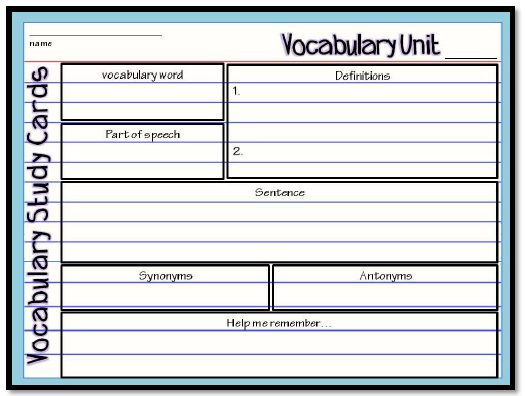 Differentiated TasksWe do …Text Dependent QuestionsCritical Thinking p. 184-189Why was the Confederation government too weak to deal with the country’s economic problems?Who was considered the “Father of the Constitution”, and what made his contribution valuable?Why do you think the presence of George WaShington would make people trust the conventions work?  Why was this trust important?Why did William Paterson want each state to have a vote in the new government?Why did farmers rebel in Ma in 1787?Why was the issue of representation so difficult to resolve? Text Dependent QuestionsCritical Thinking p. 190-191What did the Great Compromise state about the upper house and lower house of the legislature?In what ways was the Great Compromise an agreement in which each side gives something up? Explain your answer.Why did Southern states want to count slaves as part of their population?  Do you agree with their reasoning>  Explain.Mid-Chapter QuizVocabulary Box for FederalismChecks & BalancesText Dependent QuestionsWhat is the function of each branch of government?Why does the Constitution divide power among the government?What is the principle of federalism?Critical ThinkingWhat did Anti-federalist fear about the Constitution?Why did VA Finally ratify the Constitution?  DO you agree with their choice?  ExplainWhy was it important for large states such as VA and NY to approve the Constitution- even though only nine states needed to approve?AssessmentThey do ….Pair/ShareWhat weaknesses in the national government did Shay’s Rebellion reveal?Pair/ShareOn what key issues did delegates have to compromise in order to create a constitution that most states would accept?8-10 sentence paragraphYou have been asked to write a short announcement to inform your community about the Great Compromise.  Summarize the key points of the agreement.  Include any other details you think are important.Pair/ShareDo you think government leaders should be limited in what they can or cannot do?  Why or why not?Pair/ShareDo you think the American people were hopeful about their government?  How do you think the framers might view the government today?  Explain your reasoning.HomeworkHW Packet Due DatesLesson 2: Wednesday, Nov. 18Lesson 3:  Monday, Nov. 23HW Packet Due DatesLesson 2: Wednesday, Nov. 18Lesson 3:  Monday, Nov. 23HW Packet Due DatesLesson 3:  Monday, Nov. 23HW Packet Due DatesLesson 3:  Monday, Nov. 23HW Packet Due DatesLesson 3:  Monday, Nov. 23ClosureExit Slip3: List 3 things you learned today2: Explain 2 ways you contributed to class today1:  identify at least one question you still have.Exit SlipExplain a concept that we have discussed that you feel most confident about knowing and tell why you feel this way.Exit Slip1.   What do you find most interesting about the foundation of our nation? Why? Exit Slip3: List 3 things you learned today2: Explain 2 ways you contributed to class today1:  identify at least one question you still have.Exit Slip3: List 3 things you learned today2: Explain 2 ways you contributed to class today1:  identify at least one question you still have.Resources/MaterialsComputerProjectorStudent text booksInteractive journalsColored pencilsTape/glueTE-online bookComputerProjectorStudent text booksInteractive journalsColored pencilsTape/glueTE-online bookComputerProjectorStudent text booksInteractive journalsColored pencilsTape/glueTE-online book ComputerProjectorStudent text booksInteractive journalsColored pencilsTape/glueTE-online bookComputerProjectorStudent text booksInteractive journalsColored pencilsTape/glueTE-online bookProjected AssessmentsChapter 7Mid-Chapter Quiz (open journal): Wednesday, Nov. 18Vocabulary Quiz:  Monday, Nov. 23 (no outside resources)Chapter Assessment: Tuesday, Nov. 24 (Cheat Card Allowed)Chapter 7Vocabulary Quiz:  Monday, Nov. 23 (no outside resources)Chapter Assessment: Tuesday, Nov. 24 (Cheat Card Allowed)Chapter 7Vocabulary Quiz:  Monday, Nov. 23 (no outside resources)Chapter Assessment: Tuesday, Nov. 24 (Cheat Card Allowed)Chapter 7Vocabulary Quiz:  Monday, Nov. 23 (no outside resources)Chapter Assessment: Tuesday, Nov. 24 (Cheat Card Allowed)Chapter 7Vocabulary Quiz:  Monday, Nov. 23 (no outside resources)Chapter Assessment: Tuesday, Nov. 24 (Cheat Card Allowed)Additional notes/ Upcoming EventsPlease make sure you are reviewing your notes from your interactive notebook each night. Please make sure you are reviewing your notes from your interactive notebook each night.Please make sure you are reviewing your notes from your interactive notebook each night.Please make sure you are reviewing your notes from your interactive notebook each night.Please make sure you are reviewing your notes from your interactive notebook each night.